ŽÁDOST O POSKYTNUTÍ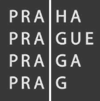 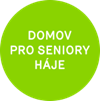 AMBULANTNÍ SOCIÁLNÍ SLUŽBYDENNÍ STACIONÁŘ PARKINSONpodle zákona č. 108/2006 Sb., § 46Domov pro seniory Háje, K Milíčovu 734, Praha 4 – Hájetel.: 271 198 502; 522 fax: 271 198 404Základní údaje: Soběstačnost a orientace:  UPOZORNĚNÍ:V den nástupu do Denního stacionáře Parkinson je nutné, aby byl žadatel vybaven léky a jinými zdravotními a hygienickými pomůckami a potřebami, které pravidelně používá.Žadatel či jiná blízká osoba podává v této žádosti pravdivou informaci o sociální situaci a zdravotním stavu žadatele. Při změně zdravotního stavu musí konzultovat s pověřenou osobou DSH, zda je docházka do denního stacionáře možná. Pokud tak nebude učiněno nebo bude-li nějaká významná informace zamlčena, je poskytovatel oprávněn žadatele odmítnout. Uděluji svým podpisem výslovný souhlas s tím, aby Domov pro seniory Háje zpracovával všechny mé osobní údaje, které ode mne získá prostřednictvím vyplnění této žádosti, a to konkrétně pro účely posouzení této žádosti, a pro účely zpracování, uzavření a řádného a efektivního plnění smlouvy o poskytování sociálních služeb. Tento souhlas uděluji dobrovolně, současně jsem si vědom/vědoma, že mohu tento souhlas vzít kdykoli, a to i v rozsahu jen některých údajů, zpět. Byl/a jsem informován/a o tom, že podrobnou informaci pro klienty o zpracování osobních údajů obdržím při uzavírání smlouvy o poskytování sociálních služeb.  Vyjádření lékaře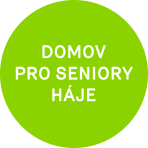  o zdravotním stavu žadatele k žádosti o pobyt v Denním stacionáři Parkinsonpříloha žádostiJméno, příjmení a akademický titul žadatele: Jméno, příjmení a akademický titul žadatele: Jméno, příjmení a akademický titul žadatele: Jméno, příjmení a akademický titul žadatele: Jméno, příjmení a akademický titul žadatele: Jméno, příjmení a akademický titul žadatele: Jméno, příjmení a akademický titul žadatele: Jméno, příjmení a akademický titul žadatele: Jméno, příjmení a akademický titul žadatele: Jméno, příjmení a akademický titul žadatele: Jméno, příjmení a akademický titul pečující osoby: Jméno, příjmení a akademický titul pečující osoby: Jméno, příjmení a akademický titul pečující osoby: Jméno, příjmení a akademický titul pečující osoby: Jméno, příjmení a akademický titul pečující osoby: Jméno, příjmení a akademický titul pečující osoby: Jméno, příjmení a akademický titul pečující osoby: Jméno, příjmení a akademický titul pečující osoby: Jméno, příjmení a akademický titul pečující osoby: Jméno, příjmení a akademický titul pečující osoby: Datum narození:Datum narození:Datum narození:Místo narození: Místo narození: Místo narození: Místo narození: Místo narození: Adresa trvalého bydliště:  Adresa trvalého bydliště:  Adresa trvalého bydliště:  Adresa trvalého bydliště:  Adresa trvalého bydliště:  Adresa trvalého bydliště:  Adresa trvalého bydliště:  Adresa trvalého bydliště:  PSČPSČKontaktní adresa: Kontaktní adresa: Kontaktní adresa: Kontaktní adresa: Kontaktní adresa: Kontaktní adresa: Kontaktní adresa: Kontaktní adresa: PSČPSČTelefon:Telefon:E-mail:E-mail:E-mail:E-mail:Kontaktní osoby: Kontaktní osoby: Kontaktní osoby: Kontaktní osoby: Kontaktní osoby: Kontaktní osoby: Kontaktní osoby: Kontaktní osoby: Kontaktní osoby: Kontaktní osoby: Jméno a příjmení: Jméno a příjmení: Jméno a příjmení: Jméno a příjmení: Jméno a příjmení: Jméno a příjmení: Jméno a příjmení: Vztah k žadateli:Vztah k žadateli:Vztah k žadateli:Telefon:Telefon:Telefon:E-mail:E-mail:E-mail:E-mail:E-mail:E-mail:Jméno a příjmení:Jméno a příjmení:Jméno a příjmení:Jméno a příjmení:Jméno a příjmení:Jméno a příjmení:Jméno a příjmení:Vztah k žadateli:Vztah k žadateli:Vztah k žadateli:Telefon:Telefon:Telefon:E-mail:E-mail:E-mail:E-mail:E-mail:E-mail:Žadatel pobírá příspěvek na péči (zaškrtněte):Žadatel pobírá příspěvek na péči (zaškrtněte):Žadatel pobírá příspěvek na péči (zaškrtněte):Žadatel pobírá příspěvek na péči (zaškrtněte):Žadatel pobírá příspěvek na péči (zaškrtněte):Žadatel pobírá příspěvek na péči (zaškrtněte):Žadatel pobírá příspěvek na péči (zaškrtněte):Žadatel pobírá příspěvek na péči (zaškrtněte):Žadatel pobírá příspěvek na péči (zaškrtněte):Žadatel pobírá příspěvek na péči (zaškrtněte):stupeň I. (lehká závislost)stupeň I. (lehká závislost)stupeň III. (těžká)stupeň III. (těžká)stupeň III. (těžká)stupeň III. (těžká)stupeň III. (těžká)stupeň III. (těžká)stupeň III. (těžká)nepobírá příspěvekstupeň II. (středně těžká)stupeň II. (středně těžká)stupeň IV. (úplná)stupeň IV. (úplná)stupeň IV. (úplná)stupeň IV. (úplná)stupeň IV. (úplná)stupeň IV. (úplná)stupeň IV. (úplná)má zažádánoŽadatel byl /nebyl zbaven způsobilosti k právním úkonům:Žadatel byl /nebyl zbaven způsobilosti k právním úkonům:Žadatel byl /nebyl zbaven způsobilosti k právním úkonům:Žadatel byl /nebyl zbaven způsobilosti k právním úkonům:Žadatel byl /nebyl zbaven způsobilosti k právním úkonům:Žadatel byl /nebyl zbaven způsobilosti k právním úkonům:Žadatel byl /nebyl zbaven způsobilosti k právním úkonům:Žadatel byl /nebyl zbaven způsobilosti k právním úkonům:Žadatel byl /nebyl zbaven způsobilosti k právním úkonům:Žadatel byl /nebyl zbaven způsobilosti k právním úkonům:Jméno a příjmení opatrovníka:Jméno a příjmení opatrovníka:Jméno a příjmení opatrovníka:Jméno a příjmení opatrovníka:Jméno a příjmení opatrovníka:Jméno a příjmení opatrovníka:Jméno a příjmení opatrovníka:Jméno a příjmení opatrovníka:Jméno a příjmení opatrovníka:Jméno a příjmení opatrovníka:Telefon:Telefon:Telefon:Telefon:E-mail E-mail E-mail E-mail E-mail Důvod k podání žádosti (stručný popis situace):Důvod k podání žádosti (stručný popis situace):Důvod k podání žádosti (stručný popis situace):Důvod k podání žádosti (stručný popis situace):Důvod k podání žádosti (stručný popis situace):Požadované datum nástupu:Požadované datum nástupu:Požadované datum nástupu:Požadované datum nástupu:Požadované datum nástupu:Požadované datum nástupu:Požadované datum nástupu:Požadované datum nástupu:Požadované datum nástupu:Požadované datum nástupu:Chůzeplně pohyblivý/áplně pohyblivý/áplně pohyblivý/áplně pohyblivý/áplně pohyblivý/áplně pohyblivý/áplně pohyblivý/áplně pohyblivý/áplně pohyblivý/áplně pohyblivý/áplně pohyblivý/áplně pohyblivý/áplně pohyblivý/áplně pohyblivý/áplně pohyblivý/áplně pohyblivý/áChůzes kompenzační pomůckou: s kompenzační pomůckou: s kompenzační pomůckou: hůl/ holehůl/ holehůl/ holehůl/ holeberle/ 2 berle berle/ 2 berle berle/ 2 berle berle/ 2 berle berle/ 2 berle chodítko chodítko chodítko invalidní vozíkChůzetrvale na lůžku: trvale na lůžku: trvale na lůžku: pohyblivý/pohyblivápohyblivý/pohyblivápohyblivý/pohyblivápohyblivý/pohyblivápohyblivý/pohyblivápohyblivý/pohyblivápohyblivý/pohyblivápohyblivý/pohyblivápohyblivý/pohyblivánepohyblivý/nepohyblivánepohyblivý/nepohyblivánepohyblivý/nepohyblivánepohyblivý/nepohybliváStravovánídieta: dieta: dieta: dieta: neneanoanoanoanoStravovánístravuje se sám/astravuje se sám/astravuje se sám/astravuje se sám/astravuje se s dopomocístravuje se s dopomocístravuje se s dopomocístravuje se s dopomocístravuje se s dopomocístravuje se s dopomocístravování sám/a nezvládástravování sám/a nezvládástravování sám/a nezvládástravování sám/a nezvládástravování sám/a nezvládástravování sám/a nezvládáLékyužívá sám/aužívá sám/aužívá sám/aužívá sám/aužívá s dopomocíužívá s dopomocíužívá s dopomocíužívá s dopomocíužívá s dopomocíužívá s dopomocíužívá s dopomocípodání léků sám/a nezvládápodání léků sám/a nezvládápodání léků sám/a nezvládápodání léků sám/a nezvládápodání léků sám/a nezvládáHygienasamostatněsamostatněsamostatněsamostatněs dopomocís dopomocís dopomocís dopomocís dopomocís dopomocís dopomocíhygienickou péči nezvládáhygienickou péči nezvládáhygienickou péči nezvládáhygienickou péči nezvládáhygienickou péči nezvládáInkontinenceneano – pomůcky:ano – pomůcky:ano – pomůcky:v nociv nociv nociv nocipřes denpřes denpřes denpřes denpřes dennepřetržitěnepřetržitěnepřetržitěOblékánísamostatněsamostatněsamostatněsamostatněs dopomocís dopomocís dopomocís dopomocís dopomocís dopomocís dopomocínezvládne se sám/a oblécinezvládne se sám/a oblécinezvládne se sám/a oblécinezvládne se sám/a oblécinezvládne se sám/a obléciSmyslysluch:sluch:dobrýdobrýdobrýnedoslýchavostnedoslýchavostnedoslýchavostnedoslýchavostneslyšícíneslyšícíneslyšícíneslyšícíneslyšícínaslouchadlonaslouchadloSmyslyzrak:zrak:dobrýdobrýdobrýzhoršenýzhoršenýzhoršenýzhoršenýzbytky zrakuzbytky zrakuzbytky zrakuzbytky zrakuzbytky zrakunevidomý/ánevidomý/áOrientace v přirozeném prostředí:v přirozeném prostředí:v přirozeném prostředí:v přirozeném prostředí:plně se orientujeplně se orientujeplně se orientujeplně se orientujes dopomocís dopomocís dopomocís dopomocís dopomocíneorientuje seneorientuje seneorientuje seOrientace v čase:v čase:v čase:v čase:plně se orientujeplně se orientujeplně se orientujeplně se orientujes dopomocís dopomocís dopomocís dopomocís dopomocíneorientuje seneorientuje seneorientuje seOrientace v osobách:v osobách:v osobách:v osobách:plně se orientujeplně se orientujeplně se orientujeplně se orientujes dopomocís dopomocís dopomocís dopomocís dopomocíneorientuje seneorientuje seneorientuje seDatum: Podpis žadatelePodpis pečující osoby nebo opatrovníkaJméno a příjmení žadatele Jméno a příjmení žadatele Adresa trvalého bydlištěAdresa trvalého bydlištěDatum narození Datum narození DietaDietaracionální č.3racionální č.3racionální č.3diabetická č. 9diabetická č. 9diabetická č. 9žlučníková č. 4bezezbytková č. 5bezezbytková č. 5bezlepkovábezlepkovábezlepkováomezení soliomezení soliomezení soliStravaStravacelácelácelámletámletámletámixjiný druhjiný druhAktuální zdravotní stav (motorické schopnosti, mobilita, příp. délka současné hospitalizace, pokud je žadatel ve zdravotním zařízení, schopnost sebeobsluhy, atd.)Aktuální zdravotní stav (motorické schopnosti, mobilita, příp. délka současné hospitalizace, pokud je žadatel ve zdravotním zařízení, schopnost sebeobsluhy, atd.)Aktuální zdravotní stav (motorické schopnosti, mobilita, příp. délka současné hospitalizace, pokud je žadatel ve zdravotním zařízení, schopnost sebeobsluhy, atd.)Aktuální zdravotní stav (motorické schopnosti, mobilita, příp. délka současné hospitalizace, pokud je žadatel ve zdravotním zařízení, schopnost sebeobsluhy, atd.)Aktuální zdravotní stav (motorické schopnosti, mobilita, příp. délka současné hospitalizace, pokud je žadatel ve zdravotním zařízení, schopnost sebeobsluhy, atd.)Aktuální zdravotní stav (motorické schopnosti, mobilita, příp. délka současné hospitalizace, pokud je žadatel ve zdravotním zařízení, schopnost sebeobsluhy, atd.)Aktuální zdravotní stav (motorické schopnosti, mobilita, příp. délka současné hospitalizace, pokud je žadatel ve zdravotním zařízení, schopnost sebeobsluhy, atd.)Aktuální zdravotní stav (motorické schopnosti, mobilita, příp. délka současné hospitalizace, pokud je žadatel ve zdravotním zařízení, schopnost sebeobsluhy, atd.)Aktuální zdravotní stav (motorické schopnosti, mobilita, příp. délka současné hospitalizace, pokud je žadatel ve zdravotním zařízení, schopnost sebeobsluhy, atd.)Aktuální zdravotní stav (motorické schopnosti, mobilita, příp. délka současné hospitalizace, pokud je žadatel ve zdravotním zařízení, schopnost sebeobsluhy, atd.)Aktuální zdravotní stav (motorické schopnosti, mobilita, příp. délka současné hospitalizace, pokud je žadatel ve zdravotním zařízení, schopnost sebeobsluhy, atd.)Duševní stav (orientovanost žadatele, popř. projevy narušující kolektivní soužití a další důležité údaje):Duševní stav (orientovanost žadatele, popř. projevy narušující kolektivní soužití a další důležité údaje):Duševní stav (orientovanost žadatele, popř. projevy narušující kolektivní soužití a další důležité údaje):Duševní stav (orientovanost žadatele, popř. projevy narušující kolektivní soužití a další důležité údaje):Duševní stav (orientovanost žadatele, popř. projevy narušující kolektivní soužití a další důležité údaje):Duševní stav (orientovanost žadatele, popř. projevy narušující kolektivní soužití a další důležité údaje):Duševní stav (orientovanost žadatele, popř. projevy narušující kolektivní soužití a další důležité údaje):Duševní stav (orientovanost žadatele, popř. projevy narušující kolektivní soužití a další důležité údaje):Duševní stav (orientovanost žadatele, popř. projevy narušující kolektivní soužití a další důležité údaje):Duševní stav (orientovanost žadatele, popř. projevy narušující kolektivní soužití a další důležité údaje):Duševní stav (orientovanost žadatele, popř. projevy narušující kolektivní soužití a další důležité údaje):Trpí žadatel demencí?          Trpí žadatel demencí?          ☐  ANO          ☐  ANO          ☐  ANO          Stupeň:Stupeň:Stupeň:Typ:                                                    Typ:                                                    Typ:                                                    Trpí žadatel demencí?          Trpí žadatel demencí?          ☐  NE☐  NE☐  NE☐  NE☐  NE☐  NE☐  NE☐  NE☐  NETrpí žadatel, případně trpěl závislostí (na omamných, psychotropních příp. jiných látkách)?Trpí žadatel, případně trpěl závislostí (na omamných, psychotropních příp. jiných látkách)?☐  ANO             ☐  ANO             ☐  ANO             Jaké: Jaké: Jaké: Jaké: Jaké: Jaké: Trpí žadatel, případně trpěl závislostí (na omamných, psychotropních příp. jiných látkách)?Trpí žadatel, případně trpěl závislostí (na omamných, psychotropních příp. jiných látkách)?☐  NE   ☐  NE   ☐  NE   Potřebuje lékařské ošetření?          Potřebuje lékařské ošetření?          ☐  ANO   ☐  ANO   ☐  ANO   ☐trvale                                                   ☐trvale                                                   ☐trvale                                                   ☐občas      ☐občas      ☐občas      Potřebuje lékařské ošetření?          Potřebuje lékařské ošetření?          ☐  NE  ☐  NE  ☐  NE  Je schopen chůze bez cizí pomoci?                                                                 Je schopen chůze bez cizí pomoci?                                                                 ☐  ANO      ☐  ANO      ☐  ANO      ☐  NE☐  NE☐  NEkompenzační pomůcky:      kompenzační pomůcky:      ☐  hole    ☐  hole    ☐  hole    ☐  chodítko☐  chodítko☐  chodítko☐  invalidní vozík                ☐  invalidní vozík                ☐  invalidní vozík                sluch:   sluch:   ☐  normální  ☐  normální  ☐  normální  ☐  nedoslýchá               ☐  nedoslýchá               ☐  nedoslýchá               ☐  zbytky sluchu                   ☐  neslyší☐  neslyšízrak:zrak:☐  normální☐  normální☐  normální☐  zhoršené vidění ☐  zhoršené vidění ☐  zhoršené vidění ☐  zbytky zraku                    ☐  nevidomý           ☐  nevidomý           Je upoután trvale – převážně na lůžko                                                     Je upoután trvale – převážně na lůžko                                                     ☐  ANO             ☐  ANO             ☐  ANO             ☐  NE  ☐  NE  ☐  NE  ☐  NE  ☐  NE  ☐  NE  Je schopen polohy v sedě,  v křesle                                                             Je schopen polohy v sedě,  v křesle                                                             ☐  ANO☐  ANO☐  ANO☐  NE☐  NE☐  NE☐  NE☐  NE☐  NEJe schopen sám se najíst, napít                                                         Je schopen sám se najíst, napít                                                         ☐  ANO    ☐  ANO    ☐  ANO    ☐  NE ☐  NE ☐  NE ☐  NE ☐  NE ☐  NE Inkontinence    Inkontinence    trvale  trvale  trvale  ☐  ANO☐  ANO☐  ANO☐  NE☐  NE☐  NEInkontinence    Inkontinence    občas občas občas ☐  ANO  ☐  ANO  ☐  ANO  ☐  NE☐  NE☐  NEInkontinence    Inkontinence    v noci                                                                                  v noci                                                                                  v noci                                                                                  ☐  ANO             ☐  ANO             ☐  ANO             ☐  NE☐  NE☐  NEPoužívá WC křeslo u lůžka                                                                      Používá WC křeslo u lůžka                                                                      ☐  ANO☐  ANO☐  ANO☐  NE☐  NE☐  NEDefekty kůžeDefekty kůže☐  ANO☐  ANO☐  ANO☐  dekubity (stupeň, lokalizace)☐  dekubity (stupeň, lokalizace)☐  dekubity (stupeň, lokalizace)☐  dekubity (stupeň, lokalizace)☐  dekubity (stupeň, lokalizace)☐  dekubity (stupeň, lokalizace)Defekty kůžeDefekty kůže☐  opruzeniny     ☐  opruzeniny     ☐  opruzeniny     ☐  opruzeniny     ☐  opruzeniny     ☐  opruzeniny     Defekty kůžeDefekty kůže☐  jiné☐  jiné☐  jiné☐  jiné☐  jiné☐  jinéDefekty kůžeDefekty kůže☐  NE  ☐  NE  ☐  NE  ☐  NE  ☐  NE  ☐  NE  ☐  NE  ☐  NE  ☐  NE  Jiné údaje - prosíme o výpis diagnóz a současné medikace:Doporučuji poskytování ambulantní služby Denního stacionáře Parkinson v Domově pro seniory Háje     ANO/NEJiné údaje - prosíme o výpis diagnóz a současné medikace:Doporučuji poskytování ambulantní služby Denního stacionáře Parkinson v Domově pro seniory Háje     ANO/NEJiné údaje - prosíme o výpis diagnóz a současné medikace:Doporučuji poskytování ambulantní služby Denního stacionáře Parkinson v Domově pro seniory Háje     ANO/NEJiné údaje - prosíme o výpis diagnóz a současné medikace:Doporučuji poskytování ambulantní služby Denního stacionáře Parkinson v Domově pro seniory Háje     ANO/NEJiné údaje - prosíme o výpis diagnóz a současné medikace:Doporučuji poskytování ambulantní služby Denního stacionáře Parkinson v Domově pro seniory Háje     ANO/NEJiné údaje - prosíme o výpis diagnóz a současné medikace:Doporučuji poskytování ambulantní služby Denního stacionáře Parkinson v Domově pro seniory Háje     ANO/NEJiné údaje - prosíme o výpis diagnóz a současné medikace:Doporučuji poskytování ambulantní služby Denního stacionáře Parkinson v Domově pro seniory Háje     ANO/NEJiné údaje - prosíme o výpis diagnóz a současné medikace:Doporučuji poskytování ambulantní služby Denního stacionáře Parkinson v Domově pro seniory Háje     ANO/NEJiné údaje - prosíme o výpis diagnóz a současné medikace:Doporučuji poskytování ambulantní služby Denního stacionáře Parkinson v Domově pro seniory Háje     ANO/NEJiné údaje - prosíme o výpis diagnóz a současné medikace:Doporučuji poskytování ambulantní služby Denního stacionáře Parkinson v Domově pro seniory Háje     ANO/NEJiné údaje - prosíme o výpis diagnóz a současné medikace:Doporučuji poskytování ambulantní služby Denního stacionáře Parkinson v Domově pro seniory Háje     ANO/NEDneVrazítko a podpis vyšetřujícího lékařerazítko a podpis vyšetřujícího lékařerazítko a podpis vyšetřujícího lékaře